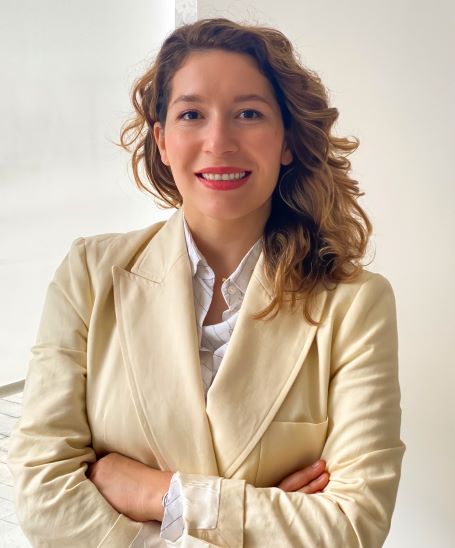 Znj. Enkeleda Pano (Fejzulla) mban pozicionin e Këshilltarit të Kabinetit të Ministrit të Drejtësisë që nga muaji dhjetor 2021. Znj. Pano është e diplomuar pranë Fakultetit të Shkencave Sociale, në Universitetin e Tiranës, ku në vazhdim ndjek ciklin e studimeve për gradën Doktor i Shkencave. Ka kryer kualifikime profesionale të shumta brenda dhe jashtë vendit në fushën e shërbimeve sociale, marrëdhënieve me jashtë dhe të komunikimit. Ka botuar publikime si autore e parë në revista prestigjoze kombëtare dhe ndërkombëtare.Zonja Pano ka një eksperiencë të pasur profesionale mbi 15 vjeçare, kur ka filluar karrierën fillimisht si nënpunëse pranë Ministrisë së Çështjeve Sociale dhe Shanseve të Barabarta, ka qënë lektore e jashtme pranë Fakultetit të Shkencave Sociale, Departamenti i Psikologjisë dhe Pedagogjisë, koordinatore projektesh në organizatën ndërkombëtare Gallup Europe, nënpunëse civile pranë Bashkisë së Tiranës dhe institucionit të Kuvendit të Shqipërisë.